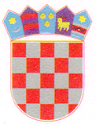 KLASA: 021-05/21-01/2URBROJ: 2158/04-01-21-3Ernestinovo, 22. veljače 2021.ZAPISNIKsa 41. sjednice sedmog saziva Općinskog vijeća Općine Ernestinovoodržane 22. veljače 2021. godine sa početkom u 18:00 satiSjednica se održava u prostorijama DVD-a Ernestinovo, V. Nazora 66, 31215 Ernestinovo s početkom u 18:00 sati. Sjednicu otvara predsjednik Općinskog vijeća Krunoslav Dragičević. Na početku sjednice predsjednik Krunoslav Dragičević obavlja prozivku vijećnika. Na sjednici su prisutni vijećnici:Krunoslav Dragičević, predsjednikIgor Matovac, dipl. iur., potpredsjednikDamir Matković, mag. iur.        Šarika SukićZoran Toth Siniša StražanacIvica PavićSiniša Roguljić Lajoš BockaStjepan Deže  Odsutna vijećnica:  Ivana Bagarić Bereš Predsjednik Vijeća ujedno konstatira da se vijećnik Vladimir Mrvoš preselio u Osijek i promijenio prebivalište. Time prestaje njegova funkcija vijećnika te se izuzima od glasovanja.Ostali prisutni:Marijana Junušić, univ.spec.oec., načelnicaIvana Švast Mikolčević, dipl. iur., pročelnica JUOŽeljko Katić, donačelnikDeže Kelemen, donačelnikEva Vaci, administrativna tajnicaNakon prozivke predsjednik Vijeća Krunoslav Dragičević konstatira da je sjednici nazočno 10 vijećnika te se konstatira da Vijeće može donositi pravovaljane odluke.Zatim predsjednik za zapisničara predlaže Evu Vaci, a za ovjerovitelje zapisnika Lajoša Bocku i Sinišu Roguljić.ZAKLJUČAKPrijedlozi su jednoglasno prihvaćeni, s 10 glasova za. Za zapisničara se određuje Eva Vaci, a za ovjerovitelje zapisnika Lajoš Bocka i Siniša Roguljić. Potom se prelazi na utvrđivanje dnevnog reda. Predsjednik za sjednicu predlaže sljedećiDnevni  redUsvajanje zapisnika sa 40. sjednice Općinskog vijećaDonošenje Statuta Općine ErnestinovoDonošenje Poslovnika Općinskog vijeća Općine ErnestinovoOdluka o usvajanju Plana djelovanja u području prirodnih nepogoda na područjuOpćine Ernestinovo  za 2021. godinuIzvješće o lokacijama i količinama odbačenog otpada te troškovima uklanjanja odbačenog otpada na području Općine Ernestinovo u 2020. godiniDonošenje Zaključka o utvrđivanju Izvješća o provedbi Plana gospodarenja otpadomOpćine Ernestinovo za 2020. godinuRaznoBudući da nije bilo dopune dnevnog reda, predsjednik daje predloženi dnevni red na usvajanje.ZAKLJUČAKDnevni red se usvaja jednoglasno, sa  10 glasova za.TOČKA  1.	USVAJANJE ZAPISNIKA SA 40. SJEDNICE VIJEĆAVijećnici su u materijalima dobili zapisnik sa 40. sjednice Općinskog vijeća. Potom je otvorena rasprava. Budući da nije bilo primjedbi na zapisnik, predsjednik daje zapisnik na usvajanje.ZAKLJUČAKZapisnik  sa 40. sjednice Vijeća usvaja se jednoglasno, s  10 glasova za.TOČKA 2.	DONOŠENJE  STATUTA  OPĆINE ERNESTINOVO Vijećnici su u materijalima dobili nacrt Statuta. Pročelnica je kratko obrazložila vijeću da se izmjene odnose na promjene vezane za izmjene Zakona o lokalnoj i područnoj (regionalnoj) samoupravi, ali zbog lakšeg snalaženja nije rađena izmjena i dopuna Statuta već je izrađen novi Statut. Potom je otvorena rasprava. Za riječ se javio donačelnik Deže Kelemen vezano za broj članova vijeća iz redova mađarske nacionalne manjine. Mišljenja je da bi, bez obzira što se smanjio broj vijećnika, u vijeću i dalje  trebalo biti dva Mađara.Načelnica je odgovorila da se sada ne utvrđuje broj vijećnika, već se Statut usklađuje sa zakonom.Vijećnik Zoran Toth je upitao što točno znači „odgovarajuća zastupljenost“ pripadnika nacionalnih manjina?Vijećnici Siniša Stražanac je mišljenja da će broj ovisiti o postotku Mađara u ukupnom stanovništvu Općine.Vijećnik  Igor Matovac je upitao da li mi sada određujemo konačan broj vijećnika Mađara?Vijećnik Siniša Roguljić je upitao da li ako izglasamo  dva vijećnika, kršimo Zakon, na što je pročelnica odgovorila da ne.Potom je predsjednik vijeća odredio stanku od 5 minuta.U nastavku sjednice vijećnik Lajoš Bocka je predložio:Amandman 1. Da u sastavu  Općinskog vijeća budu dva predstavnika  iz redova Mađara.Prijedlog je dan na usvajanje.ZAKLJUČAKOpćinsko vijeće donosi odluku da u sastavu Općinskog vijeća budu dva predstavnika Mađara.Odluka je donesena, većinom glasova 7  za , 3 protiv.Potom predsjednik daje prijedlog Statuta , sa usvojenom dopunom na usvajanje.ZAKLJUČAKOpćinsko vijeće Općine Ernestinovo je usvojilo Statut Općine Ernestinovo, zajedno sa usvojenom dopunom.Statut je usvojen jednoglasno, sa 10 glasova za.TOČKA  3.	DONOŠENJE POSLOVNIKA  OPĆINE ERNESTINOVOVijećnici su u materijalima dobili nacrt Poslovnika Općinskog vijeća. Pročelnica je kratko obrazložila da su promjene u Poslovniku vezane za promjenu  Statuta te da su se ta dva akta trebala usuglasitiPotom je otvorena rasprava. Budući da se nitko nije javio za riječ prijedlog je dan na usvajanje.ZAKLJUČAKOpćinsko vijeće Općine Ernestinovo je usvojilo Poslovnik Općinskog vijeća Općine Ernestinovo.Poslovnik je usvojen jednoglasno, sa 10 glasova za.TOČKA  4.	DONOŠENJE ODLUKE O USVAJANJU PLANA DJELOVANJA NA PODRČJU PRIRODNIH NEPOGODA U PODRUČJU OPĆINE ERNESTINOVO ZA 2021. GODINU Vijećnici su u materijalima dobili prijedlog Plana djelovanja u području prirodnih nepogoda. Pročelnica je kratko obrazložila da je to planski dokument koje zakonska obveza JLS te smo i mi postupili sukladno zakonu.Otvorena je rasprava. Budući da se nitko nije javio za riječ, prijedlog je dan na usvajanje.ZAKLJUČAKOpćinsko vijeće Općine Ernestinovo donosi Odluku o usvajanju Plana djelovanja u području prirodnih nepogoda na području Općine Ernestinovo  za 2021. godinuOdluka je donesena jednoglasno, sa 10 glasova zaTOČKA  5.	IZVJEŠĆE O LOKACIJAMA I KOLIČINAMA ODBAČENOG OTPADA TE TROŠKOVIMA UKLANJANJA ODBAČENOG OTPADA  NA PODRUČJU OPĆINE ERNESTINOVO ZA 2020. GODINUVijećnici su u materijalima dobili prijedlog Izvješća načelnice koja je dužna barem jednom godišnje podnijeti predmetno izvješće Općinskom vijeću. Potom je otvorena rasprava. Budući da se nitko nije javio za riječ prijedlog je dan na usvajanje.ZAKLJUČAKOpćinska načelnica podnosi Izvješće o lokacijama i količinama odbačenog otpada te troškovima uklanjanja odbačenog otpada na području Općine Ernestinovo u 2020. godini.Općinsko vijeće prihvaća izvješće i o njemu se ne glasuje.TOČKA  6.	DONOŠENJE ZAKLJUČKA O UTVRĐIVANJU IZVJEŠĆA O 		PROVEDBI PLANA GOSPODARENJA OTPADOM OPĆINE		ERNESTINOVO ZA 2020. GODINU	Jedna od obveza općinske načelnice je da izvijesti vijeće o provedbi Plana gospodarenja otpadom  na području Općine Ernestinovo. Budući da su vijećnici dobili pisano izvješće odmah je otvorena rasprava. Budući da se nitko nije javio za riječ prijedlog je dan na usvajanje.ZAKLJUČAKOpćinsko vijeće Općine Ernestinovo je donijelo Zaključak  o utvrđivanju Izvješća o provedbi Plana gospodarenja otpadom Općine Ernestinovo za 2020. godinu.Općinsko vijeće prihvaća izvješće i o njemu se ne glasuje.TOČKA  7.	RAZNOVijećnik Igor Matovac je  iznio problematiku pražnjenja kontejnera na eko-otocima.Načelnica je odgovorila da svako malo urgiramo, ali da je vozilo bilo u kvaru,  te da će do kraja ovog tjedna isprazniti.Vijećnik Siniša Stražanac je upitao kada će se sanirati staza ispred ambulante, budući da je u vrlo lošem stanju. Načelnica je odgovorila da će ovih dana kada se bude asfaltirala biciklistička staza sanirati i nogostup od ugla do vrtića.Potom su se Predsjednik vijeća i načelnica ponaosob zahvalili vijećniku Vladimiru Mrvošu na nesebičnom angažmanu u vijeću i sveukupnom radu Općine te zaželi mu dobro zdravlje u ugodne umirovljeničke dane u novoj sredini.Budući da drugih primjedbi i prijedloga nije bilo, predsjednik Vijeća zaključuje sjednicu u 19:43 sati.Zapisničar:			Ovjerovitelji zapisnika:		Predsjednik VijećaEva Vaci			Siniša Roguljić			Krunoslav Dragičević				Lajoš Bocka